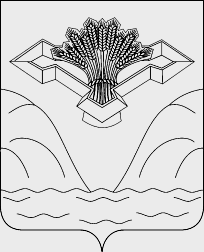 РОССИЙСКАЯ ФЕДЕРАЦИЯСАМАРСКАЯ ОБЛАСТЬАДМИНИСТРАЦИЯСЕЛЬСКОГО  ПОСЕЛЕНИЯ  ВЕРХНИЕ БЕЛОЗЕРКИМУНИЦИПАЛЬНОГО  РАЙОНА  СТАВРОПОЛЬСКИЙ САМАРСКОЙ ОБЛАСТИПОСТАНОВЛЕНИЕот 06 ноября 2018года                                                                                № 57О внесении изменений в  муниципальную программу «Противодействие коррупции в администрации сельского поселения Верхние Белозерки муниципальном районе Ставропольский на 2016-2018 годы», утвержденную постановлением администрации сельского поселения Верхние Белозерки муниципального района Ставропольский от 24.06.2016 года № 23	В соответствии с подпунктом «б» пункта 3 Указа Президента Российской Федерации от 29.06.2018 № 378 «О национальном плане противодействия коррупции на 2018-2020 годы» администрация сельского поселения Верхние Белозерки муниципального района Ставропольский Самарской области постановляет:Внести в муниципальную программу «Противодействие коррупции в администрации сельского поселения Верхние Белозерки муниципальном районе Ставропольский на 2016-2018 годы», утвержденную постановлением администрации  сельского поселения Верхние Белозерки муниципального района Ставропольский от 24.06.2016 года № 23 следующие изменения:Раздел 2 «Развитие и совершенствование комплексной системы противодействия коррупции в органах местного самоуправления муниципальных образований в муниципальном районе Ставропольский» дополнить пунктами №№ 2.1.11, 2.1.12, 2.1.13, 2.1.14 следующего содержания:Установить, что расходные обязательства, возникающие в результате принятия настоящего постановления, исполняются за счет средств местного бюджета, предусмотренных на финансирование текущей деятельности администрации сельского поселения Верхние Белозерки муниципального района Ставропольский.3. Контроль за выполнением настоящего постановления возложить на главу сельского поселения Верхние Белозерки Самойлова С.А.4. Опубликовать настоящее постановление в газете «Верхне Белозерский Вестник» и на официальном сайте администрации сельского поселения Верхние Белозерки муниципального района Ставропольский в сети Интернет (http:// v.belozerki.stavrsp.ru).И.о. Главы сельского поселения Верхние Белозерки 		               А.Н. Самойлова№ п/пНаименование мероприятияСрок исполненияФинансирование программыОтветственный исполнитель12345Развитие и совершенствование комплексной системы противодействия коррупции в органах местного самоуправления муниципальных образований в муниципальном районе СтавропольскийРазвитие и совершенствование комплексной системы противодействия коррупции в органах местного самоуправления муниципальных образований в муниципальном районе СтавропольскийРазвитие и совершенствование комплексной системы противодействия коррупции в органах местного самоуправления муниципальных образований в муниципальном районе СтавропольскийРазвитие и совершенствование комплексной системы противодействия коррупции в органах местного самоуправления муниципальных образований в муниципальном районе СтавропольскийРазвитие и совершенствование комплексной системы противодействия коррупции в органах местного самоуправления муниципальных образований в муниципальном районе Ставропольский2.1. Вопросы кадровой политики2.1. Вопросы кадровой политики2.1. Вопросы кадровой политики2.1. Вопросы кадровой политики2.1. Вопросы кадровой политики2.1.11Обеспечить принятие  мер по повышению эффективности  контроля за соблюдением лицами, замещающими должности муниципальной службы, требований законодательства Российской Федерации о противодействии коррупции, касающихся предотвращения и урегулирования конфликта интересов, в том числе за привлечением таких лиц к ответственности в случае их несоблюдения.2018 годРеализация программы осуществляется в рамках средств, предусмотренных на финансирование текущей деятельности администрации сельского поселения Верхние Белозерки муниципального района СтавропольскийГлава администрации сельского поселения Верхние Белозерки2.1.12Обеспечить принятие  мер по повышению эффективности  кадровой работы в части, касающейся ведения личных дел лиц, замещающих муниципальные должности и должности муниципальной службы, в том числе контроля за актуализацией сведений, содержащихся в анкетах, представляемых при назначении на указанные должности и поступлении на такую службу, об их родственниках и свойственниках в целях выявления возможного конфликта интересов.2018 годРеализация программы осуществляется в рамках средств, предусмотренных на финансирование текущей деятельности администрации сельского поселения Верхние Белозерки муниципального района СтавропольскийГлава администрации сельского поселении Верхние Белозерки, Делопроизводитель.	2.1.13Обеспечить ежегодное повышение квалификации муниципальных служащих, в должностные обязанности которых входит участие в противодействии коррупции.2018 годРеализация программы осуществляется в рамках средств, предусмотренных на финансирование текущей деятельности администрации сельского поселения Верхние Белозерки муниципального района СтавропольскийГлава администрации сельского поселении Верхние Белозерки, Делопроизводитель.	2.1.14Обеспечить обучение муниципальных служащих, впервые поступивших на муниципальную службу для замещения должностей, включенных в перечни, установленные нормативными правовыми актами Российской Федерации, по образовательным программам в области противодействия коррупции. 2018 годРеализация программы осуществляется в рамках средств, предусмотренных на финансирование текущей деятельности администрации муниципального района СтавропольскийГлава администрации сельского поселении Верхние Белозерки, Делопроизводитель.	